Circ. N. 119 Camporeale 11/02/2021 Ai docenti Alle famiglie della Scuola Primaria Loro sede Oggetto: Incontro Scuola-Famiglia- Scuola Primaria Si comunica ai Sigg. Docenti che, l’incontro scuola-famiglia avverrà sulla piattaforma Microsoft Teams, giorno 15 febbraio 2022 alle ore 15:00. Ogni coordinatore gestirà la “stanza virtuale” all’interno della quale si alterneranno tutti i docenti impegnati su più classi. Per motivi di privacy, all’interno della stanza, verrà ammesso un genitore per volta. Ai genitori, verrà chiesto di accedere dopo aver aperto l’applicazione Microsoft, tramite chiamata. Il documento di valutazione degli alunni in relazione al Primo Quadrimestre sarà visibile   sul registro elettronico RE dal 12- 02- 2022  .IL DIRIGENTE SCOLASTICO						F.to Dott. Patrizia Roccamatisi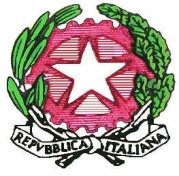 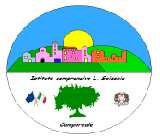 Istituto Comprensivo “Leonardo Sciascia” di CamporealeCon sezioni staccate in Grisì e RoccamenaC.M. PAIC840008 - C.F. 80048770822 Piazza delle Mimose s.n.c.90043 Camporeale (Pa) Tel/Fax 0924-37397                   paic840008@istruzione.it - icleonardosciascia.edu.it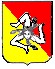 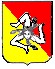 